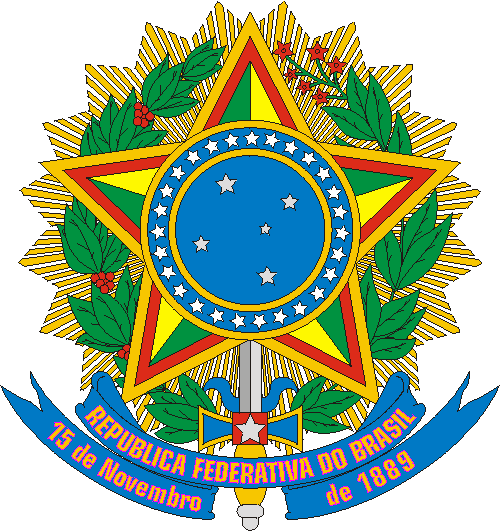 MINISTÉRIO DO TURISMOFUNDAÇÃO CULTURAL PALMARESEDITAL ARTE DO QUILOMBOANEXO 04  - USO DE IMAGEM Eu, _____________________________________________________, RG nº: _________________, CPF nº: ________________, residente e domiciliado à _________________________________________________________________________, bairro ___________________, na cidade de _________________UF: _______na condição de responsável pela apresentação da iniciativa inscrita no Edital Arte do Quilombo, reconheço sob as penas da lei que:a)                   Estou ciente dos meus direitos e deveres e dos procedimentos definidos pelo Edital Arte do Quilombo, zelando pela observância das suas determinações;b)                  Declaro que as informações e documentos apresentados nesta inscrição são de minha inteira responsabilidade, sendo a expressão da verdade;c)                   Autorizo a Fundação Cultural Palmares vinculada ao Ministério do Turismo a publicar e divulgar, mediante reprodução, distribuição, comunicação ao público e quaisquer outras modalidades de utilização, sem quaisquer ônus, por tempo indeterminado, os conteúdos desta inscrição;d)                  Declaro estar ciente e de acordo que a publicação e divulgação dos materiais poderá ser realizada inclusive em universidades, escolas, seminários, congressos, outros eventos e na mídia em geral, no Brasil e no exterior, observadas as legislações vigentes de cada país; ee)                  Declaro que não me enquadro nas vedações expressas no item 8 e seus subitens expressos no presente edital. Por esta ser a expressão da minha vontade, declaro que assumo total responsabilidade pela veracidade das informações e pelos documentos apresentados cujos direitos autorais estejam protegidos pela legislação vigente.___________________________________________________Assinatura Candidato/Número de documento de identificação__________________________________________________ Local e data